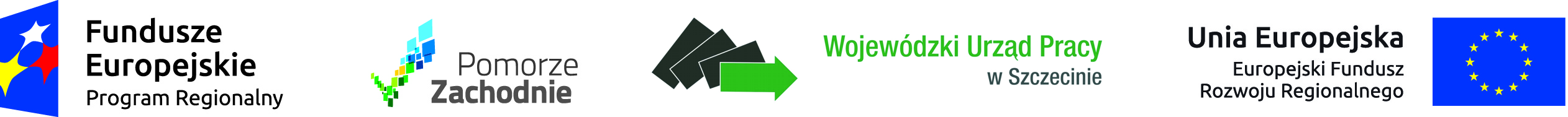 Kołobrzeg, 28.11.2017 r.EKS. 042.2.2017.IIIZAPYTANIE OFERTOWEZgodnie z art. 4 pkt 8 ustawy z dnia 29 stycznia 2004 roku - Prawo zamówień publicznych ( Dz. U. 2017 r., poz. 1579 z późn. zm.) - ustawy nie stosuje się , gdyż wartość zamówienia nie przekracza wyrażonej w złotych równowartości 30.000 euro.Zamawiający:Gmina Miasto Kołobrzegul. Ratuszowa 13, 78-100 KołobrzegNIP: 671 16 98 541 REGON: 330920736Tel/fax. 94 35 51 500Przedmiot zamówienia:Przedmiotem zamówienia jest zaprojektowanie i wykonanie materiałów informacyjno– promocyjnych do promocji projektu „RÓWNY START - zwiększenie dostępu do edukacji przedszkolnej dla dzieci 3 i 4 – letnich oraz dzieci z niepełnosprawnościami na terenie Gminy Miasto Kołobrzeg”, dofinansowywanego ze środków Funduszy Europejskich w ramach Regionalnego Programu Operacyjnego Województwa Zachodniopomorskiego na lata 2014-2020.CPV 79822500-7 usługi projektów graficznychCPV 39294100-0 – materiały reklamowe, promocyjne3. Opis przedmiotu zamówienia:Zakres zamówienia obejmuje:- zaprojektowanie materiałów informacyjno – promocyjnych: plakatów ( plansz informacyjnych), roll- up-u, ulotek informacyjnych, naklejek samoprzylepnych, naklejek samoprzylepnych ciągu znaków do oznakowywania dokumentów projektu)- wykonanie materiałów promocyjno – informacyjnych,- dostawę przedmiotu zamówienia do siedziby Zamawiającego.Plakaty informacyjne- format B3 (340x480)- paleta kolorów CMYK- druk jednostronny ( cala powierzchnia zadrukowana)- papier obustronnie powlekany, biały, (gramatura 150 g/m2 )- nakład: 25 szt.Roll- up- wymiar grafiki: 85x 200cm- konstrukcja ze sztywnego aluminium- parametry nadruku: nadruk jednostronny, w pełnym kolorze odporny na    promienie UV, nieprzepuszczający światła- w komplecie: konstrukcja i torba transportowa- ilość: 1 szt.Ulotka informacyjna- format 2 x DL, - dwustronny druk offsetowy ( cała powierzchnia)- paleta kolorów CMYK- papier kredowy ( gramatura 135 g/m2 – błysk)- nakład: 1000 szt.	Naklejka samoprzylepna- format 9 x12 cm- paleta kolorów CMYK- zachowana odporność na warunki atmosferyczne- nakład: 150 szt.	Naklejki samoprzylepne ciągu znaków używanych przy oznakowaniu            dokumentów projektu           - szerokość odpowiadająca formatowi A4           - wysokość dostosowana proporcjonalnie do szerokości           - nakład : 200 szt.UWAGA 1:Wszystkie materiały informacyjno – promocyjne muszą obligatoryjnie zawierać niżej wymienione logotypy graficzne:- logo Funduszy Europejskich,- logo Pomorza Zachodniego,- logo Wojewódzkiego Urzędu Pracy w Szczecinie,- flagę Unii Europejskiej ze słownym odwołaniem do Unii Europejskiej i   Europejskiego Funduszu Regionalnego.Wszystkie logotypy , ich układ w ciągu znajdują się na stronie Wojewódzkiego Urzędu Pracy w Szczecinie.UWAGA 2:	Po zaprojektowaniu materiałów określonych w opisie przedmiotu zamówienia Wykonawca przedkłada je Zamawiającemu celem akceptacji. Wymagany termin realizacji zamówienia do dnia 04.01.2018 r.Warunki udziału w postępowaniu            W postępowaniu mogą wziąć udział Wykonawcy, którzy spełniają             następujące warunki:posiadają wiedzę i doświadczenie w świadczeniu usług objętych zamówieniem,dysponują potencjałem technicznym i osobami zdolnymi do wykonania zamówieniaakceptują treść zamówienia – złożenie oferty jest jednoznaczne z akceptacją treści zamówienia.Opis sposobu przygotowania oferty:Oferta winna być wypełniona i podpisana przez uprawnionego przedstawiciela wykonawcy do reprezentowania firmy, zgodnie z formą reprezentacji oferenta określoną w rejestrze handlowym lub innym dokumencie właściwym dla formy organizacji formy oferenta, (wzór stanowi Załącznik nr 1)Do oferty należy załączyć :a) odpis z właściwego rejestru lub z centralnej ewidencji i informacji o działalności gospodarczej, jeżeli odrębne przepisy wymagają wpisu do rejestru lub ewidencji,b) wykaz tożsamych usług , wykonawca musi wykazać na załączniku nr 2, że w ciągu 2 lat poprzedzających termin składania ofert zrealizował min 3 zamówienia obejmujące wykonanie materiałów informacyjno – promocyjnych np. katalogów folderów ulotek itp. Wzór stanowi załącznik nr 2Każdy wykonawca przedkłada tylko jedna ofertę. Zamawiający nie dopuszcza składania ofert częściowych ani ofert wariantowych.Wykonawcy ponoszą koszty związane z przygotowaniem i złożeniem  oferty.W toku badania i oceny ofert Zamawiający może żądać od wykonawców wyjaśnień dotyczących złożonych ofert.Miejsce, sposób, termin składania ofert:Ofertę należy złożyć ( przesłać lub złożyć osobiście) w zamkniętej kopercie w Urzędzie Miasta Kołobrzeg, 78-100 Kołobrzeg, ul. Ratuszowa 13, pok.104 (Sekretariat) w terminie do 15.12.2017 r. Na kopercie należy umieścić informację:Zapytanie ofertowe nr EKS.042.2.2017. III na zaprojektowanie i wykonanie materiałów informacyjno – promocyjnych wraz z dostawą,  w ramach promocji projektu „RÓWNY START”Oferty, które wpłyną po wyznaczonym terminie nie będą brane pod uwagę przy ocenie ofert. Opis kryteriów, którymi zamawiający będzie kierował się przy wyborze ofertyZamawiający dokona oceny oferty na podstawie następujących kryteriów:Cena wykonania usługi- 100 % (brutto)Liczba punktów w tym kryterium zostanie przyznana zgodnie z poniższym wzorem :LC = CMIN / CO * 100 pkt * 100%gdzie :LC  - liczba punktów za kryterium cenaCO – cena brutto badanej ofertyCMIN – najniższa cena brutto ofertyInformacja dotycząca wyboru najkorzystniejszej ofertyInformacja o wyborze wykonawcy najkorzystniejszej oferty zostanie opublikowana na stronie internetowej Urzędu  Miasta Kołobrzeg.Osoba uprawniona do kontaktu w sprawie zapytania ofertowego: Elżbieta Korczewska, Kierownik Referatu Oświaty, tel. 943551611, mail: e.korczewska@um.kolobrzeg.plZałącznikami do zapytania są:Załącznik nr 1 – Formularz ofertowyZałącznik nr 2 – Wykaz usług wykonanychZałącznik nr 3 – projekt umowyZastrzeżenie: Złożenie zapytania ofertowego, jak też otrzymanie w wyniku zapytania oferty cenowej nie jest równoznaczne ze złożeniem zamówienia przez Gminę Miasto Kołobrzeg i nie łączy się z koniecznością zawarcia przez nią umowy.Załącznik nr 1 do zapytania ofertowegoEKS. 042.2.2017.IIIpieczęć wykonawcyZamawiający:Gmina Miasto Kołobrzeg 78-100 Kołobrzeg u. Ratuszowa 13FORMULARZ OFERTOWYDotyczy zadania: „Zaprojektowanie i wykonanie materiałów informacyjno – promocyjnych wraz z dostawą,  w ramach promocji projektu „RÓWNY START”Dane Wykonawcy:Pełna nazwa: ………………………………………………………………………………..Adres: ………………………………………………………………………………………….tel. Fax: ……………………………………………………………………………………….e-mail: ……………………………………………………………………………………..NIP ……………………………………………………………………………………………...Nawiązując do zapytania ofertowego  na realizację zadania:1. Oferuję wykonanie przedmiotu zamówienia na zaprojektowanie materiałów informacyjno – promocyjnych:za cenę netto ……………………………………………………………………………. zł,cenę brutto …………………………………………….. zł ( słownie ………………............…………………………………………………………………………………………………..w tym obowiązujący podatek VAT ( ……%) …………………………………………. zł, w tym: 2. Oferuję wykonanie przedmiotu zamówienia- wykonanie materiałów informacyjno - promocyjnych:za cenę netto ……………………………………………………………………………. zł,cenę brutto …………………………………………….. zł ( słownie ………………............…………………………………………………………………………………………………..w tym obowiązujący podatek VAT ( ……%) ……………………………………………. zł, w tym: Łączna wartość zamówienia na zaprojektowanie i wykonanie wynosi brutto …………………(słownie; ……………………………………………………………………………………………….)2.Oświadczam/my, że przedmiot zamówienia - projekty materiałów -  wykonamy w terminie do 15.12 2017 r., wykonanie materiałów informacyjno – promocyjnych do 04.01.2018 r.3. Oświadczam/my, że oferowana cena za całość zamówienia zawiera wszystkie koszty związane z realizacją przedmiotu zamówienia.4.Oświadczam/my, że zapoznaliśmy się z treścią zapytania i nie wnosimy do niej zastrzeżeń.5.Oświadczam/my, że posiadamy niezbędną wiedzę i doświadczenie,6.Oświadczam/my, że dysponujemy potencjałem technicznym i osobami zdolnymi do wykonania zamówienia.7.Oświadczam/my, że znajdujemy się w sytuacji ekonomicznej i finansowej zapewniającej wykonanie zamówienia.8.Oświadczam/my, że posiadamy uprawnienia do wykonywania określonej działalności, czynności, jeżeli przepisy prawa nakładają obowiązek ich posiadania.9.Oświadczam/my, że przedstawiony projekt umowy został przez nas zaakceptowany i zobowiązujemy się w przypadku wyboru naszej oferty do jej zawarcia w miejscu i terminie wyznaczonym przez Zamawiającego10. Oświadczamy, ze oferujemy Zamawiającemu 14 dniowy okres płatności faktury.Załączniki do niniejszej oferty :………………………………………………………………………………………………………………………………………………………………………………………………….................................................................................                                                                             Podpis osoby/osób upoważnionychEKS. 042.2.2017.IIIZałącznik nr 2 do zapytania ofertowegoWYKAZ USŁUG WYKONANYCHWykaz wykonanych, a w przypadku świadczeń okresowych lub ciągłych również wykonywanych, głównych usług, w okresie ostatnich dwóch  lat przed upływem terminu składania ofert, a jeżeli okres prowadzenia działalności jest krótszy – w tym okresie, wraz z podaniem ich wartości, przedmiotu, dat wykonania i podmiotów, na rzecz których usługi zostały wykonane, co najmniej 3 usług polegających na druku materiałów promocyjnych np. katalogów, folderów, ulotek itp.…………….............………....dnia …............. 2017r.…………………………………...……………………………podpis osoby /osób/  upoważnionychZałącznik nr 3 do zapytania ofertowegoUmowa Nr   ……………..W dniu ................................. 2017r. w Kołobrzegu pomiędzy Gminą Miasto Kołobrzeg 
(NIP: 671-16-98-541, REGON 330920736) z siedzibą w Kołobrzegu, przy ul. Ratuszowej 13 zwaną w tekście Zamawiającym, reprezentowaną przez:Janusz Gromek   -  Prezydent Miasta Kołobrzeg a: ....................................................................................................................................................(NIP: ….-…….-……-……, REGON:………....……………), z siedzibą w ……..................…… przy ul. ........................................., zwanym w tekście Wykonawcą reprezentowanym przez:………………………......…….………………………..….......................................................................................w rezultacie dokonania przez Zamawiającego wyboru oferty Wykonawcy w drodze zapytania ofertowego została zawarta umowa o następującej treści:§ 1Zamawiający zamawia a Wykonawca zobowiązuje się wykonać zamówienie którego przedmiotem jest:  „Zaprojektowanie i wykonanie materiałów informacyjno– promocyjnych do promocji projektu „RÓWNY START” - zwiększenie dostępu do edukacji przedszkolnej dla dzieci 3 i 4 – letnich oraz dzieci z niepełnosprawnościami na terenie Gminy Miasto Kołobrzeg”, dofinansowywanego ze środków Funduszy Europejskich w ramach Regionalnego Programu Operacyjnego Województwa Zachodniopomorskiego na lata 2014-2020.KOD CPV 79822500-7  - usługi projektów graficznychKOD CPV 39294100-0 – materiały reklamowe, promocyjne§ 21.Umowa została zawarta na warunkach określonych w zapytaniu ofertowym z dnia 28.11.2017 r. o nr EKS. 042.2.2017.III.2.Wykonawca zobowiązuje się do realizacji zamówienia w terminie do 04.01.2018 r.3.  Po zaprojektowaniu materiałów określonych w opisie przedmiotu zamówienia Wykonawca przedkłada je Zamawiającemu celem akceptacji. 4. Odbiór zamówienia nastąpi po spisaniu protokołu zdawczo odbiorczego podpisanego przez obie strony.5. Wykonawca zobowiązuje się do wykonania zamówienia z należytą starannością, terminowo i bez wad.§ 31. W przypadku stwierdzenia niezgodności z opisem określonym w zapytaniu ofertowym, Wykonawca zobowiązany jest do ich powtórnej realizacji w terminie 10 dni.2. W przypadku niedostarczenia materiałów  w terminie określonym w § 2 ust 2 , Zamawiający uprawniony jest do obciążenia Wykonawcy karami umownymi o których mowa w § 7 Umowy.§ 41.Za wykonanie przedmiotu zamówienia Zamawiający zapłaci Wykonawcy wynagrodzenie zgodnie z kwotą określoną w ofercie i na warunkach określonych w zapytaniu ofertowym z dnia …. nr EKS.042.2.2017.III w kwocie ……….. PLN brutto (słownie: ………………………………………………………………………………….)w tym: za zaprojektowanie kwota brutto wynosi: …………………………..(słownie: ………………………………………………………………………….)za wykonanie kwota brutto wynosi: …………………………………………(słownie: ………………………………………………………………………………….)2.Zapłata wynagrodzenia nastąpi na podstawie faktur VAT, prawidłowo wystawionych przez wykonawcę w terminie 14 dni od dostarczenia do Zamawiającego.3. Za termin zapłaty uważa się dzień obciążenia rachunku bankowego Zamawiającego.4. Wykonawca nie może przenieść wierzytelności lub praw przysługujących mu na podstawie niniejszej umowy na osoby trzecie. Warunkiem wystawienia faktury VAT przez Wykonawcę jest podpisanie protokołu zdawczo odbiorczego, o którym mowa w § 2 ust.4.§  51.Strony wyznaczają następujące osoby uprawnione do kontaktów w imieniu każdej ze Stron w związku z realizacją niniejszej umowy:a) po stronie Zamawiającego: Elżbieta Korczewska, Kierownik Referatu Oświaty, tel. 94 35 51 611, mail: e.korczewska@um.kolobrzeg.plb) po stronie Wykonawcy: …………………………………………………………..2. Akceptacja koncepcji  nastąpi nie dłużej niż 3 dni robocze od momentu przekazania propozycji projektu.§ 6Wykonawca zobowiązuje się wykonać przedmiot zamówienia siłami własnymi w 100%§ 71.Wykonawca zobowiązuje się zapłacić Zamawiającemu następujące kary umowne:10% wartości brutto przedmiotu umowy, gdy zamawiający odstąpił od umowy z powodu okoliczności leżących po stronie wykonawcy;0,1 % wartości  brutto przedmiotu umowy w przypadku przekroczenia terminu realizacji przedmiotu umowy, za każdy rozpoczęty dzień przekroczenia terminu, jednak nie więcej niż 40% wartości brutto przedmiotu umowy;2.W razie przekroczenia terminu powyżej 10 dni, Zamawiającemu przysługuje prawo odstąpienia od umowy z powodu okoliczności leżących po stronie wykonawcy.3. Odstąpienie od umowy nie powoduje utraty prawa dochodzenia przez Zamawiającego kary umownej.4. Za niedotrzymanie terminu płatności Zamawiający zapłaci na rzecz Wykonawcy ustawowe odsetki.5. Zamawiający zastrzega sobie prawo do potrącenia kar umownych z faktur wystawionych przez Wykonawcę.6. Niezależnie od kar umownych określonych w ust 1 stronom przysługuje prawo dochodzenia odszkodowań na zasadach ogólnych prawa cywilnego, jeżeli poniesiona szkoda przekroczy wysokość zastrzeżonych kar umownych.§ 81.W zakresie nie uregulowanym umową mają zastosowanie przepisy Kodeksu Cywilnego.2. Do niniejszej umowy nie stosuje się ustawy Prawo zamówień publicznych na podstawie art. 4 pkt 8 Ustawy z dnia 20 stycznia 2004r ustawy Prawo zamówień publicznych (Dz.U. z 2017r poz. 1579 ze zm.)3. Wszelkie spory mogące wynikać na tle realizacji niniejszej umowy, Strony poddają pod rozstrzygnięcie sądu właściwego dla siedziby Zamawiającego.4. Umowę sporządzono w trzech jednobrzmiących egzemplarzach, z których dwa egzemplarze otrzymuje zamawiający, a jeden egzemplarz wykonawca.5. Integralną część niniejszej umowy stanowią:a) zapytanie ofertoweb) formularz ofertyZAMAWIAJĄCY                                                                         WYKONAWCAL.p.Nazwa przedmiotu zamówieniaCena nettoCena brutto1.Plakaty2. Ulotki informacyjne3.Roll- up4.Naklejki samoprzylepneR A Z E ML.p.Nazwa przedmiotu zamówieniaj.m.IlośćCena jednostkowa nettoCena jednostkowa bruttoCena nettoCenabrutto1.Plakatyszt.252. Ulotki informacyjneszt.10003.Roll- upszt.14.Naklejki samoprzylepneszt.1505. Samoprzylepne ciągi znaków do oznakowania dokumentów w realizowanym projekcieszt.200R A Z E MLp.Nazwa zadaniaZakres, rodzaj zamówieniaData i miejsce wykonania zamówieniaZamawiający01020304051………….......................…..2………….......................…..3………….......................…..4………….......................…..5………….......................……